РЕСПУБЛИКА  КРЫМНИЖНЕГОРСКИЙ РАЙОННИЖНЕГОРСКИЙ  СЕЛЬСКИЙ  СОВЕТР Е Ш Е Н И Е                                                       54-ой внеочередной сессии 2-го созыва«19» апреля  2024 г.                                             № 213	                                       пгт. НижнегорскийО внесении изменений в Положение о порядке прохождения муниципальной службы в органах местного самоуправления в муниципальном образовании Нижнегорское сельское поселение  Нижнегорского района Республики Крым от 24.12.2014 № 61В  соответствии с Федеральным законом от 06.10.2003 г № 131-ФЗ «Об общих принципах организации местного самоуправления в Российской Федерации», Федеральным законом от 2 марта 2007 г. N 25-ФЗ "О муниципальной службе в Российской Федерации", руководствуясь Уставом муниципального образования Нижнегорское сельское поселение Нижнегорского района Республики Крым, принятым решением Нижнегорского сельского совета Нижнегорского района Республики Крым 12.12.2014 № 42, Нижнегорский сельский совет Нижнегорского района Республики КрымРЕШИЛ:Внести в Положение о порядке прохождения муниципальной службы в органах местного самоуправления в муниципальном образовании Нижнегорское сельское поселение  Нижнегорского района Республики Крым, утвержденное решением Нижнегорского сельского совета Нижнегорского района Республики Крым от 24.12.2014 № 61 (далее - Положение), следующие изменения:1.1 Пункт 3.8 Положения дополнить подпунктом 12 следующего содержания:«12) сообщать в письменной форме представителю нанимателя (работодателю) о ставших ему известными изменениях сведений, содержащихся в анкете, предусмотренной статьей 15.2 Федерального закона от 2 марта 2007 г. N 25-ФЗ "О муниципальной службе в Российской Федерации"; за исключением сведений, изменение которых произошло по решению представителя нанимателя (работодателя)».1.2 Подпункт 2 пункта 2.3 Порядка изложить в следующей редакции:«2) анкету, предусмотренную статьей 15.2 Федерального закона от 2 марта 2007 г. N 25-ФЗ "О муниципальной службе в Российской Федерации"»;Настоящее решение обнародовать на информационных стендах Нижнегорского сельского поселения Нижнегорского района Республики Крым и на официальном сайте администрации Нижнегорского сельского поселения Нижнегорского района Республики Крым в сети «Интернет»;Настоящее решение вступает в силу со дня его обнародования.Заместитель председателяНижнегорского сельского совета                                                                                    А.В. Бутовченко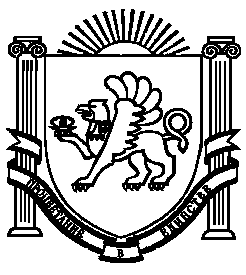 